ИЗВЕЩЕНИЕ о наличии оснований для признания жилых домов пустующими домов, расположенных на территории Пережирского сельсовета Пуховичского района на сайте www.pukhovichi.gov.by (на  25.05.2023)Место нахождения жилого домаСведения о лицах, включая наследников, информация о которых содержится в акте осмотра, которым предположительно жилой дом принадлежит на праве собственности, хозяйственного ведения или оперативного управления, иных лицах, имеющих право владения и пользования этим домомСведения о лицах, включая наследников, информация о которых содержится в акте осмотра, которым предположительно жилой дом принадлежит на праве собственности, хозяйственного ведения или оперативного управления, иных лицах, имеющих право владения и пользования этим домомСрок непроживания в жилом доме собственника, иных лиц, имеющих право владения и пользования этим домомСведения о внесении платы за жилищно-коммунальные услуги, возмещении расходов за электроэнергию, выполнении требований законодательства об обязательном страховании строений, принадлежащих гражданам Размеры дома, площадь, дата ввода в эксплуатацию, материал стен, этажность, подземная этажностьСоставные части и принадлежности дома, в т.ч. хозяйственные и иные постройки, и степень их износаСведения о нахождении жилого дома в аварийном состоянии или угрозе его обвала, включая информацию о том, является ли это следствием ЧС природного и техногенного характера, боевых действий и актов терроризмаСведения о земельном участке (площадь, вид права, наличие ограничений (обременений) прав на негоСведения о включении в реестрПережирский сельсовет Пережирский сельский исполнительный комитет 222843 Республика Беларусь, Минская область, Пуховичский район,дер.Пережир, ул.Гуриновича, 2а, Perejir.ss@pukhovichi.gov.by Телефон председателя 801713-92388, управляющего делами 92396Пережирский сельсовет Пережирский сельский исполнительный комитет 222843 Республика Беларусь, Минская область, Пуховичский район,дер.Пережир, ул.Гуриновича, 2а, Perejir.ss@pukhovichi.gov.by Телефон председателя 801713-92388, управляющего делами 92396Пережирский сельсовет Пережирский сельский исполнительный комитет 222843 Республика Беларусь, Минская область, Пуховичский район,дер.Пережир, ул.Гуриновича, 2а, Perejir.ss@pukhovichi.gov.by Телефон председателя 801713-92388, управляющего делами 92396Пережирский сельсовет Пережирский сельский исполнительный комитет 222843 Республика Беларусь, Минская область, Пуховичский район,дер.Пережир, ул.Гуриновича, 2а, Perejir.ss@pukhovichi.gov.by Телефон председателя 801713-92388, управляющего делами 92396Пережирский сельсовет Пережирский сельский исполнительный комитет 222843 Республика Беларусь, Минская область, Пуховичский район,дер.Пережир, ул.Гуриновича, 2а, Perejir.ss@pukhovichi.gov.by Телефон председателя 801713-92388, управляющего делами 92396Пережирский сельсовет Пережирский сельский исполнительный комитет 222843 Республика Беларусь, Минская область, Пуховичский район,дер.Пережир, ул.Гуриновича, 2а, Perejir.ss@pukhovichi.gov.by Телефон председателя 801713-92388, управляющего делами 92396Пережирский сельсовет Пережирский сельский исполнительный комитет 222843 Республика Беларусь, Минская область, Пуховичский район,дер.Пережир, ул.Гуриновича, 2а, Perejir.ss@pukhovichi.gov.by Телефон председателя 801713-92388, управляющего делами 92396Пережирский сельсовет Пережирский сельский исполнительный комитет 222843 Республика Беларусь, Минская область, Пуховичский район,дер.Пережир, ул.Гуриновича, 2а, Perejir.ss@pukhovichi.gov.by Телефон председателя 801713-92388, управляющего делами 92396Пережирский сельсовет Пережирский сельский исполнительный комитет 222843 Республика Беларусь, Минская область, Пуховичский район,дер.Пережир, ул.Гуриновича, 2а, Perejir.ss@pukhovichi.gov.by Телефон председателя 801713-92388, управляющего делами 92396Пережирский сельсовет Пережирский сельский исполнительный комитет 222843 Республика Беларусь, Минская область, Пуховичский район,дер.Пережир, ул.Гуриновича, 2а, Perejir.ss@pukhovichi.gov.by Телефон председателя 801713-92388, управляющего делами 92396д.Рыбцы, ул.Центральная, д.46сайт Госкомимущества№4742д.Рыбцы, ул.Центральная, д.46сайт Госкомимущества№4742Куликовский Андрей Дмитриевич (умер 15.04.2021г.)с 2018 г.сведения отсутствуют7,5х5,0 м  38 м21970 годбревенчатыйодноэтажныйподземной этажности нетжилой дом, веранда,  – 70% износав аварийном состоянии не находитсяна дом наложен арестимущество освобождено от ареста решение суда Пуховичского райогпа от 23.02.2023 0,15 га право пользованиясведений об ограничении прав нетРешение от  25.05.2023№166  подано 09.06.2023гисковое на признание выморочным наследством в суд Пуховичкого районад.Рыбцы, ул.Центральная, д.46сайт Госкомимущества№4742д.Рыбцы, ул.Центральная, д.46сайт Госкомимущества№4742Куликовский Андрей Дмитриевич (умер 15.04.2021г.)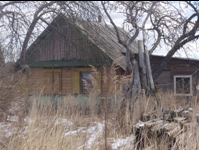 7,5х5,0 м  38 м21970 годбревенчатыйодноэтажныйподземной этажности нетжилой дом, веранда,  – 70% износав аварийном состоянии не находитсяна дом наложен арестимущество освобождено от ареста решение суда Пуховичского райогпа от 23.02.2023 0,15 га право пользованиясведений об ограничении прав нетРешение от  25.05.2023№166  подано 09.06.2023гисковое на признание выморочным наследством в суд Пуховичкого районад.Рыбцы, ул.Луговая, д.1сайт Госкомимущества№4733д.Рыбцы, ул.Луговая, д.1сайт Госкомимущества№4733Хотин Александр Евгеньевич;-½  доли в правеХотин Сергей Игоревич-½  доли в правеимеется уведомление о намерении использовать жилой дом для проживания от 31.03.2023г.с 2021 г.сведения отсутствуют8,0х5,8 м  46,5 м22004 годкирпич, дерево,двухэтажныйподземной этаности нетжилой дом, баня,  – 30% износав аварийном состоянии не находится0,1924 га право частной собственностиРешение от №д.Рыбцы, ул.Луговая, д.1сайт Госкомимущества№4733д.Рыбцы, ул.Луговая, д.1сайт Госкомимущества№4733Хотин Александр Евгеньевич;-½  доли в правеХотин Сергей Игоревич-½  доли в правеимеется уведомление о намерении использовать жилой дом для проживания от 31.03.2023г.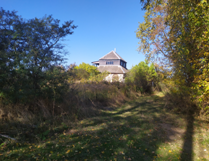 8,0х5,8 м  46,5 м22004 годкирпич, дерево,двухэтажныйподземной этаности нетжилой дом, баня,  – 30% износав аварийном состоянии не находится0,1924 га право частной собственностиРешение от №д.Пережир, ул.Совхознвя, д.96сайт Госкомимущества№4723д.Пережир, ул.Совхознвя, д.96сайт Госкомимущества№4723Зубченок Матрена Романовна (умерла 08.12.1986г.)внучка: Громова (Зубченок)Елена Петровнаимеется уведомление о намерении использовать жилой дом для проживанияот 11.02.2023г.с 2019 г.сведения отсутствуют6,00х6,66 м  = 40,0м21960 годбревенчатыйодноэтажныйподземной этажности нетжилой дом, колодец, сарай-погреб,  – 80% износав аварийном состоянии не находится0,25 га право пользованиясведений об ограничении прав нетРешение от №наследник приступил к оформлению наследственных правд.Пережир, ул.Совхознвя, д.96сайт Госкомимущества№4723д.Пережир, ул.Совхознвя, д.96сайт Госкомимущества№4723Зубченок Матрена Романовна (умерла 08.12.1986г.)внучка: Громова (Зубченок)Елена Петровнаимеется уведомление о намерении использовать жилой дом для проживанияот 11.02.2023г.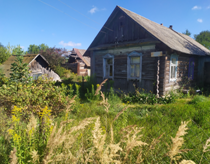 6,00х6,66 м  = 40,0м21960 годбревенчатыйодноэтажныйподземной этажности нетжилой дом, колодец, сарай-погреб,  – 80% износав аварийном состоянии не находится0,25 га право пользованиясведений об ограничении прав нетРешение от №наследник приступил к оформлению наследственных правд.Караваево, ул.Центральная, д.160сайт Госкомимущества№7125д.Караваево, ул.Центральная, д.160сайт Госкомимущества№7125Валенда Владимир Владимирович (умер 22.10.2011г.)имеется уведомление о намерении использовать жилой дом для проживанияот 06.04.2023г.с 2019 г.сведения отсутствуют10,8х4,8 м  = 51,8 м21968 годбревенчатыйодноэтажныйподземной этажности нетжилой дом, веранда, сарай, погреб,  – 85% износав аварийном состоянии не находится0,15 га право пользованиясведений об ограничении прав нетРешение от №д.Караваево, ул.Центральная, д.160сайт Госкомимущества№7125д.Караваево, ул.Центральная, д.160сайт Госкомимущества№7125Валенда Владимир Владимирович (умер 22.10.2011г.)имеется уведомление о намерении использовать жилой дом для проживанияот 06.04.2023г.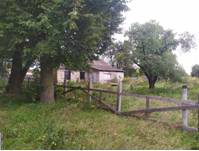 10,8х4,8 м  = 51,8 м21968 годбревенчатыйодноэтажныйподземной этажности нетжилой дом, веранда, сарай, погреб,  – 85% износав аварийном состоянии не находится0,15 га право пользованиясведений об ограничении прав нетРешение от №д.Узляны, ул.Центральная, д.149сайт Госкомимущества№7146д.Узляны, ул.Центральная, д.149сайт Госкомимущества№7146Огурченков Роман Борисович (г.Минск, ул.М.Лынькова, д.57, кв.96.)имеется уведомление о намерении использовать жилой дом для проживания         от 14.04.2023г.с 2019 г.сведения отсутствуют8,25х8,00м  = 66,0 м21968 годбревенчатыйодноэтажныйподземной этажности нетжилой дом, колодец, сарай, погреб,  – 70% износав аварийном состоянии не находится0,22 га право собственности код.номер624488508101000239Решение от №наследник приступил к наведению порядкад.Узляны, ул.Центральная, д.149сайт Госкомимущества№7146д.Узляны, ул.Центральная, д.149сайт Госкомимущества№7146Огурченков Роман Борисович (г.Минск, ул.М.Лынькова, д.57, кв.96.)имеется уведомление о намерении использовать жилой дом для проживания         от 14.04.2023г.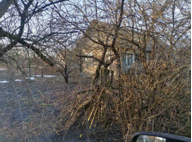 8,25х8,00м  = 66,0 м21968 годбревенчатыйодноэтажныйподземной этажности нетжилой дом, колодец, сарай, погреб,  – 70% износав аварийном состоянии не находится0,22 га право собственности код.номер624488508101000239Решение от №наследник приступил к наведению порядкад.Узляны, ул.Центральная, д.109сайт Госкомимущества№4708д.Узляны, ул.Центральная, д.109сайт Госкомимущества№4708собственники-наследники-¼ доли в праве Нестеревская Лиина Петровна -¼ доли в праве Яуя Вера -¼ доли в праве Тыманович Мария Казимировна -¼ доли в праве Ливенцева Зоя Казимировна  -¼ доли в праве имеется уведомление о намерении использовать жилой дом для проживания         от 16.02.2023г.с 2018 г.сведения отсутствуют3,05х5,3 м  = 16,0 м21951 годбревенчатыйодноэтажныйподземной этажности нетжилой дом, сарай пристройка, сарай,  – 90% износав аварийном состоянии не находится0,1218 га право а арендеРешение от №наследник приступил к наведению порядкад.Узляны, ул.Центральная, д.109сайт Госкомимущества№4708д.Узляны, ул.Центральная, д.109сайт Госкомимущества№4708собственники-наследники-¼ доли в праве Нестеревская Лиина Петровна -¼ доли в праве Яуя Вера -¼ доли в праве Тыманович Мария Казимировна -¼ доли в праве Ливенцева Зоя Казимировна  -¼ доли в праве имеется уведомление о намерении использовать жилой дом для проживания         от 16.02.2023г.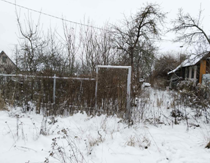 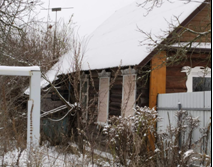 3,05х5,3 м  = 16,0 м21951 годбревенчатыйодноэтажныйподземной этажности нетжилой дом, сарай пристройка, сарай,  – 90% износав аварийном состоянии не находится0,1218 га право а арендеРешение от №наследник приступил к наведению порядка